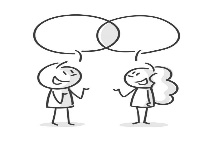 Let’s ask our friends!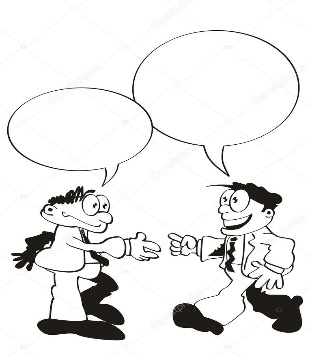 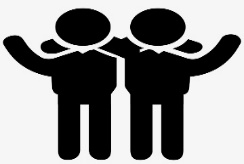  　　　　　　　　　　　　　　Name(名前)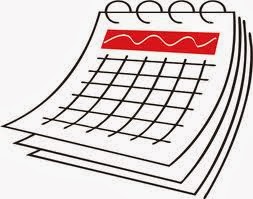 Event(行事) 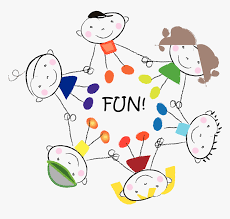 Fun(楽しんだこと)